Referat fra møte 7-2018 i Faglig råd for elektrofag. Torsdag 25. oktober kl 10.00-16.00Utdanningsdirektoratet, møterom 3ObservatørFra Utdanningsdirektoratet:Forfall: Dagsorden:Faglig råd for elektrofagAdresse: Utdanningsdirektoratet, Postboks 9359 Grønland, 0135 OSLOSekretær: Knut Maarud, telefon sentralbord: 23 30 12 00
Telefon direkte: 23 30 13 19 Mobil: 96 23 24 68
E-post: post@udir.no   kma@utdanningsdirektoratet.noHjemmeside: www.utdanningsdirektoratet.no       https://fagligerad.no/Referat oppdatert:14.11.2018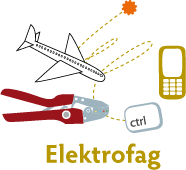 Til stede:Organisasjon:Arb tAre Solli (leder)EL og IT - forbundetArb gÅge Lauritzen (vara for Svein Harald Larsen)NelfoArb gKjetil TvedtNorsk IndustriArb gThor Egil Johansen Energi NorgeArb gAlf Inge FillingsnesSpekterArb tKnut Hamletsen(vara for Monica Derbakk)EL og IT - forbundetP.persOle Edvard AntonsenUtdanningsforbundetP.persInger Vagle UtdanningsforbundetP.persØystein FagerliSkolenes LandsforbundKS Hans Jacob EdvardsenKS (skoleeier)Arb gStig Rath (vara for Camilla Rise) BNL (NHO Luftfart)EOMarte OsvoldElevorganisasjonenKSAina BerntsenKSJens Harald Jensen (møtte ikke)NkomRunar Røsbekk (møtte ikke)DSBKnut MaarudAvdeling for fagopplæringCamilla Riise (vara innkalt og møtte)NHOMonika Derbakk (vara innkalt og møtte)El & It forbundetKine Asper(vara Stig Lundsbakken kunne heller ikke)El og It forbundet/FellesforbundetFred Løvli (forfall meldt for sent til å innkalle vara)EL og IT - forbundetTrond Våga (forfall meldt for sent til å innkalle vara)Industri og energi64 – 2018Godkjenning av innkalling 65 - 2018Uttalelse til opplæringslovutvalget66- 2018Presentasjon av fagprøvegruppas rapport67- 2018Møteplan 2018 – 201968 - 2018Orienteringssaker69 - 2018Eventuelt64 – 2018Godkjenning av innkalling.Innkalling og referat finnes her:  http://fagligerad.no/frel/innkallinger-og-referater/Marte Osvold ble ønsket velkommen som ny representant fra Elevorganisasjonen i rådet.Vedtak:Innkallingen godkjennesReferat fra møte 17.10.2018 godkjennes 65 - 2018Uttalelse til opplæringslovutvalgetRegjeringen etablerte 22. september 2017 Opplæringslovutvalget. Utvalget har fått i oppgave å se på regelverket for grunnskolen og videregående opplæring. Av mandatet framgår det at lovutvalget skal foreslå:• ny opplæringslov
• forskriftshjemler og føringer for innholdet i forskriftsreguleringen
• overordnede prinsipper for regelstyring av grunnopplæringens område.Utvalget skal levere forslag til et nytt regelverk innen 1. desember 2019. Utvalget er nå i en kunnskapsinnhentingsfase og ønsker innspill til arbeidet. https://www.opplaringslovutvalget.no/Rådet vedtok i forrige møte at AU skulle ferdigstille en uttalelse til utvalget. Det har det ikke vært tid til. Nytt utkast til uttalelse følger derfor vedlagt. Evt endringsforslag må sendes sekretæren i forkant av møtet.Uttalelsen ble diskutert. På bakgrunn av diskusjonen ble det besluttet å sende inn uttalelsen i to omganger:Spørsmål som er stilt SRY har svarfrist i november. Svar på disse framgår fra side 4 i uttalelsen. Rådet ba om at disse ble oversendt lovutvalget. Hans Jacob Edvardsen fremmet forslag om regelverksendringer, slik at bedriften der opplæringen finner sted, og hvor det tegnes arbeidsavtale, er å forstå som lærebedrift. Og at den enkelte lærebedriften skal ha en faglig leder.Rådet ba om at forslaget ble integrert i uttalelsen, og at utsendt notat adressert til Udir, og som utdyper dette, følger som vedlegg. Øvrige punkter i uttalelsen skal bearbeides av arbeidsutvalget og legges fram til ny behandling i rådets møte 05.12.2018.Arbeidsutvalget vil også ta stilling til på hvilken måte fagprøvegruppas rapport skal presenteres for lovutvalget.Vedtak:Svar på spørsmål sendt SRY oversendes utvalget. Uttalelse ang hvem som er lærebedrift tas inn i uttalelsen. Notat til udir skal vedlegges.Øvrig del av uttalelsen bearbeides videre av arbeidsutvalget og legges fram på møte 05.12.2018.66-2018Presentasjon av fagprøvegruppas rapportFaglig råd for elektrofag har i utviklingsredegjørelsen foreslått en gjennomgang av prøvenemndenes og bransjenes erfaringer for fagprøvene med utgangspunkt i elektrofagene. Rådet behandlet i møte 02.11.2017 forslag fra fagprøvegruppa til høringsuttalelse om endringer i forskrift til opplæringsloven om fag- og svenneprøven. Gruppas forslag ble anbefalt. Rådet ba i tillegg om at gruppa fortsatte sitt arbeid, og ta stilling til om rådet bør ta initiativ til regelverksendringer på flere området knyttet til fagprøven.  Rådet ba gruppa beskrive, vurdere og anbefale løsninger for følgende:Gjennomgang av lov og forskriftInnhenting av rapporter, data og statistikkVurdering: Hva vurderes? Hva skal vurderes i fremtiden? På hvilket EQF-nivå ligger fagprøven? (prioritert oppgave)Hvem sitter i prøvenemndene. Kvalifikasjoner. PartsrepresentasjonOrganisering av prøven: Prøvestasjoner, «autentiske fagprøver», omfang, todeling, rammer for arbeidet, de fire deleneKompetanseheving av prøvenemnderYrkesutvalgenes rolle og mandat Behovet for nasjonale fagspesifikke bestemmelser i vurderingskapitlet i læreplaneneProblemstillingene bør ses i et internasjonalt perspektiv. Gruppa fikk følgende sammensetting: Hans Jacob Edvardsen (leder)Inger Vagle Åge LauritzenAre Solli Ole Edvard AntonsenAnna HellesnesThor Egil JohansenI tillegg har representanter fra Faglig råd for teknikk og industriell produksjon og Faglig råd for bygg- og anleggsteknikk deltatt i arbeidet. Hans Jacob Edvardsen og øvrige medlemmer i gruppa presenterte rapporten. Rådets medlemmer kommenterte innholdet og anbefalingene.Vedtak:Kommentarer til rapporten sendes Hans Jacob Edvardsen, som innarbeider disse i rapporten. Fagprøvegruppa sender utkastet til Faglig råd for bygg- og anleggsteknikk og Faglig råd for industriell produksjon for kommentar.Rapporten sluttbehandles i møte 05.12.2018. Arbeidsutvalget tar deretter stilling til videre behandling og publisering av rapporten.67 – 2018Møteplan 2018 – 2019Vedtak:Rådet anbefaler møteplanenRådet ber om å få arrangere fylkesbesøk/studiereise i 2019. Arbeidsutvalget utformer en skisse. Et mulig tema kan være svensk fagutdanning. Rådet kan invitere Ingrid Berglund til rådsmøte som utgangspunkt for en studiereise.68 – 2018OrienteringssakerBrev fra UtdanningsforbundetBrev fra Utdanningsforbundet vedrørende svekket kvalitet pga korte tidsfrister. Vedlegg ettersendes. Kvalitetssikring. Utsatt innføring av nye læreplaner og tilbudsstruktur til 2021-2022.RegionreformenRegionreformen vil utfordre kvaliteten på utdanningen og innføring av tilbudsstruktur. Bør rådet få en orientering fra Udir om hvordan arbeidet kvalitetssikres? Udir (som besvarte utd forb sitt brev) og Trygve inviteres.Utvalg som ser på kjønnsbalanse i utdanningenDet er nå to utvalg i gang som ser på kjønnsbalanse i utdanningen:UngIDag-utvalget - Ekspertutvalget om likestillingsutfordringer for barn og unge på sentrale områder lenkeStoltenbergutvalget - Ekspertutvalget om kjønnsforskjeller i skoleprestasjoner lenkeKanskje rådet bør komme med en uttalelse til utvalgene? De har ikke fått særlig mange innspill å bygge sine konklusjoner på: lenke Retningslinjer for læreplanarbeidNye retningslinjer for læreplanarbeid, inkludert et eget kapittel og yrkesfag, er nå publisert: lenkeSeminar om karriereveiledningEtter initiativ fra SRY. Utdanningsdirektoratet 01.11.2018. Rådet er invitert til å delta med 1-2 representanter.Vedtak:Sakene tas til orientering69 – 2018EventueltEvaluering av fylkesbesøket til Rogaland 17-19.10.2018.Slitsomt, men godt opplegg.Skole er skole. Diskusjoner med fagpersoner er viktig.Tre dager kan være mye for enkelte.Høyt engasjement fra alt vertskap. Utbyttet av besøket meldes udir. Fylkesbesøk er viktig.Evaluering av rådets møteRådet var fornøyd med gjennomføringen av møtet og  at det har vært god tid til diskusjoner rundt de største temaene.